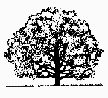                  NORTHEAST REGIONAL CREDIT UNION’S NEWSLETTERMarch 2021	Summer Skip-A-Payment		Northeast Regional Credit Union is now offering 	the Summer Skip-A-Payment promotion.By signing up, we will allow you to skip your July or August payment.The processing fee is 10% of your loan payment, up to a maximum of $50 per loan.		Only one skip-a-pay is allowed per calendar year on collateral secured loans.*Must meet eligibility requirements.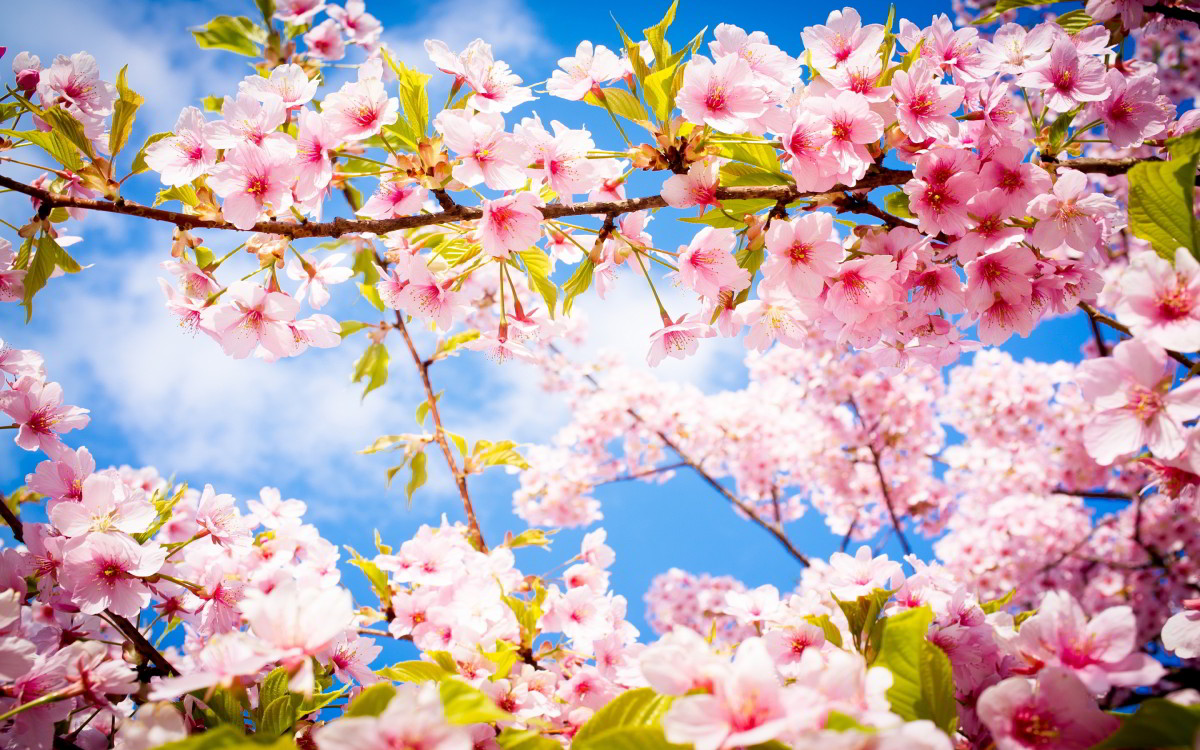 	Summer Skip-A-Payment		Northeast Regional Credit Union is now offering 	the Summer Skip-A-Payment promotion.By signing up, we will allow you to skip your July or August payment.The processing fee is 10% of your loan payment, up to a maximum of $50 per loan.		Only one skip-a-pay is allowed per calendar year on collateral secured loans.*Must meet eligibility requirements.	Summer Skip-A-Payment		Northeast Regional Credit Union is now offering 	the Summer Skip-A-Payment promotion.By signing up, we will allow you to skip your July or August payment.The processing fee is 10% of your loan payment, up to a maximum of $50 per loan.		Only one skip-a-pay is allowed per calendar year on collateral secured loans.*Must meet eligibility requirements.	Summer Skip-A-Payment		Northeast Regional Credit Union is now offering 	the Summer Skip-A-Payment promotion.By signing up, we will allow you to skip your July or August payment.The processing fee is 10% of your loan payment, up to a maximum of $50 per loan.		Only one skip-a-pay is allowed per calendar year on collateral secured loans.*Must meet eligibility requirements.SPRING LOAN PROMOTION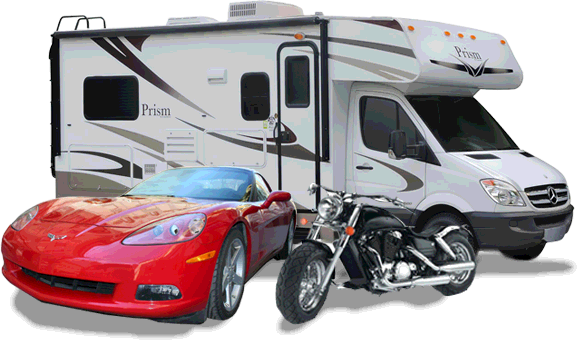 Northeast RegionalCredit Union514A Broadway 	PO Box 1105Hannibal, MO  63401Phone  (573) 221-0201Fax      (573) 221-0201E-mail: nercu@hotmail.comwww.mynrcu.comOffice Hours:Monday – Friday11:00 a.m. – 4:00 p.m.__________________________HOLIDAY CLOSINGSMay 31 – Memorial DayJuly 5 – Independence DayNortheast RegionalCredit Union514A Broadway 	PO Box 1105Hannibal, MO  63401Phone  (573) 221-0201Fax      (573) 221-0201E-mail: nercu@hotmail.comwww.mynrcu.comOffice Hours:Monday – Friday11:00 a.m. – 4:00 p.m.__________________________HOLIDAY CLOSINGSMay 31 – Memorial DayJuly 5 – Independence Day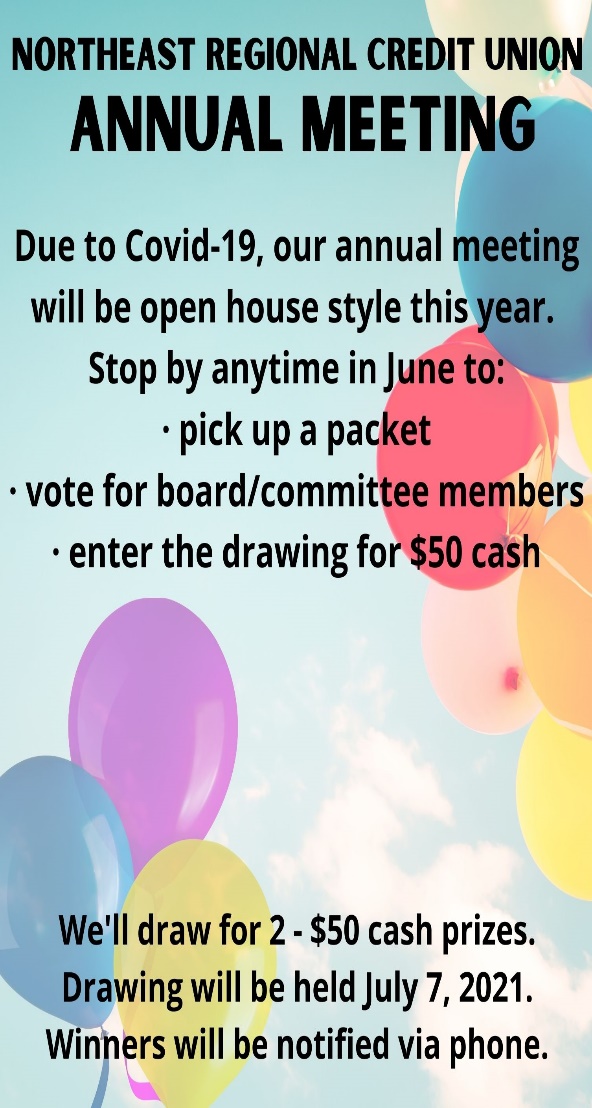 SPRING LOAN PROMOTION